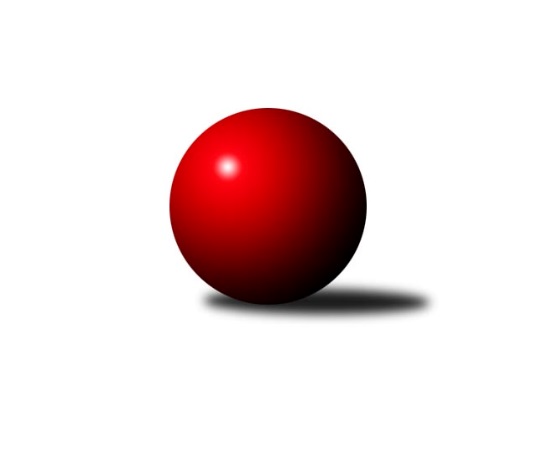 Č.25Ročník 2017/2018	7.4.2018Nejlepšího výkonu v tomto kole: 1738 dosáhlo družstvo: TJ VTŽ Chomutov COkresní přebor - skupina A 2017/2018Výsledky 25. kolaSouhrnný přehled výsledků:TJ MUS Most	- Sokol Spořice B	4:2	1669:1661	4.0:4.0	6.4.TJ Lokomotiva Žatec B	- TJ Lokomotiva Žatec C	6:0	1661:1482	6.0:2.0	7.4.SKK Podbořany C	- SKK Bílina C	5:1	1583:1518	6.0:2.0	7.4.SKK Podbořany B	- TJ Elektrárny Kadaň C	2:4	1663:1666	3.0:5.0	7.4.TJ VTŽ Chomutov C	- Sokol Spořice D	4:2	1738:1623	5.0:3.0	7.4.TJ Sokol Údlice B	- TJ KK Louny B	2:4	1546:1590	5.0:3.0	7.4.Sokol Spořice C	- TJ Sokol Údlice C	5:1	1464:1130	7.0:1.0	7.4.Hostujícímu družstvu za tento zápas budou v konečné tabulce odečteny 2 bodyTJ Sokol Údlice B	- SKK Bílina C	5:1	1588:1436	5.0:3.0	28.3.Tabulka družstev:	1.	TJ MUS Most	25	19	0	6	103.0 : 47.0 	127.5 : 72.5 	 1629	38	2.	Sokol Spořice C	25	18	1	6	95.0 : 55.0 	109.0 : 87.0 	 1593	37	3.	TJ KK Louny B	25	17	2	6	94.0 : 56.0 	111.5 : 88.5 	 1611	36	4.	TJ Sokol Údlice B	25	16	2	7	99.0 : 51.0 	116.5 : 84.5 	 1615	34	5.	TJ Lokomotiva Žatec B	25	14	4	7	92.5 : 57.5 	122.5 : 77.5 	 1625	32	6.	Sokol Spořice B	25	14	1	10	80.0 : 70.0 	114.5 : 86.5 	 1621	29	7.	TJ Elektrárny Kadaň C	25	14	0	11	79.5 : 70.5 	104.5 : 95.5 	 1611	28	8.	SKK Podbořany B	25	13	0	12	80.0 : 70.0 	106.5 : 93.5 	 1618	26	9.	TJ VTŽ Chomutov C	25	10	2	13	62.0 : 88.0 	91.5 : 108.5 	 1558	22	10.	SKK Podbořany C	25	9	0	16	59.0 : 91.0 	81.5 : 114.5 	 1549	18	11.	TJ Sokol Údlice C	25	8	1	16	62.0 : 88.0 	88.5 : 111.5 	 1538	17*	12.	TJ Lokomotiva Žatec C	25	8	0	17	57.5 : 92.5 	73.5 : 126.5 	 1537	16	13.	Sokol Spořice D	25	7	1	17	56.5 : 93.5 	82.0 : 118.0 	 1568	15	14.	SKK Bílina C	25	1	0	24	30.0 : 120.0 	67.5 : 132.5 	 1469	2  * Družstvu TJ Sokol Údlice C budou v konečné tabulce odečteny 2 body
Podrobné výsledky kola:	 TJ MUS Most	1669	4:2	1661	Sokol Spořice B	Josef Drahoš	 	 217 	 228 		445 	 2:0 	 397 	 	187 	 210		Martina Kuželová	Roman Moucha	 	 224 	 211 		435 	 2:0 	 394 	 	203 	 191		Petr Vokálek	Julius Hidvegi	 	 181 	 192 		373 	 0:2 	 429 	 	214 	 215		Miroslav Lazarčik	Rudolf Šamaj	 	 203 	 213 		416 	 0:2 	 441 	 	222 	 219		Jitka Jindrovározhodčí: Nejlepší výkon utkání: 445 - Josef Drahoš	 TJ Lokomotiva Žatec B	1661	6:0	1482	TJ Lokomotiva Žatec C	Lubomír Ptáček	 	 226 	 208 		434 	 2:0 	 358 	 	178 	 180		Pavel Vacinek	Šárka Uhlíková	 	 194 	 207 		401 	 1:1 	 372 	 	197 	 175		Eva Chotová	Zdeněk, ml. Ptáček ml.	 	 232 	 188 		420 	 1:1 	 405 	 	201 	 204		Jan Čermák	Michaela Šuterová	 	 204 	 202 		406 	 2:0 	 347 	 	177 	 170		Miroslav Vízekrozhodčí: Nejlepší výkon utkání: 434 - Lubomír Ptáček	 SKK Podbořany C	1583	5:1	1518	SKK Bílina C	Ladislav Mandinec	 	 191 	 173 		364 	 0:2 	 377 	 	195 	 182		Jana Černíková	Jan Zajíc	 	 203 	 192 		395 	 2:0 	 359 	 	171 	 188		Veronika Šílová	David Alföldi	 	 198 	 204 		402 	 2:0 	 366 	 	184 	 182		Josef Kraus	Milan Kozler	 	 226 	 196 		422 	 2:0 	 416 	 	224 	 192		Rudolf Podholarozhodčí: Nejlepší výkon utkání: 422 - Milan Kozler	 SKK Podbořany B	1663	2:4	1666	TJ Elektrárny Kadaň C	Bára Zemanová	 	 227 	 226 		453 	 2:0 	 390 	 	199 	 191		Miriam Nocarová	Marek Půta	 	 184 	 231 		415 	 0:2 	 456 	 	216 	 240		Pavel, ml. Nocar ml.	Kamil Srkal	 	 187 	 211 		398 	 1:1 	 375 	 	194 	 181		Pavel, st. Nocar st.	Zdeněk Ausbuher	 	 196 	 201 		397 	 0:2 	 445 	 	234 	 211		Jaroslav Seifertrozhodčí: Nejlepšího výkonu v tomto utkání: 456 kuželek dosáhli: Pavel, ml. Nocar ml.	 TJ VTŽ Chomutov C	1738	4:2	1623	Sokol Spořice D	Dančo Bosilkov	 	 241 	 213 		454 	 2:0 	 339 	 	172 	 167		Boleslava Slunéčková	Viktor Žďárský	 	 215 	 187 		402 	 1:1 	 407 	 	208 	 199		Gustav Marenčák	Milan Šmejkal	 	 231 	 207 		438 	 1:1 	 439 	 	212 	 227		Milan Černý	Pavel Vaníček	 	 243 	 201 		444 	 1:1 	 438 	 	226 	 212		Petr Andresrozhodčí: Nejlepší výkon utkání: 454 - Dančo Bosilkov	 TJ Sokol Údlice B	1546	2:4	1590	TJ KK Louny B	Eduard Houdek	 	 174 	 189 		363 	 1:1 	 398 	 	210 	 188		Aleš Kopčík	Antonín Šulc	 	 189 	 204 		393 	 2:0 	 372 	 	187 	 185		Martin Král	Jaroslav Kotápiš	 	 195 	 186 		381 	 0:2 	 464 	 	246 	 218		Václav, ml. Valenta ml.	Michal Šlajchrt	 	 198 	 211 		409 	 2:0 	 356 	 	166 	 190		Miloš Kubizňákrozhodčí: Nejlepšího výkonu v tomto utkání: 464 kuželek dosáhli: Václav, ml. Valenta ml.	 Sokol Spořice C	1464	5:1	1130	TJ Sokol Údlice C	Radek Šelmek	 	 213 	 177 		390 	 1:1 	 422 	 	209 	 213		Jaroslava Paganiková	Jana Černá	 	 165 	 194 		359 	 2:0 	 336 	 	160 	 176		Jiří Suchánek	Milada Pšeničková	 	 164 	 163 		327 	 2:0 	 0 	 	0 	 0		neoprávněný start	Jiřina Kařízková	 	 195 	 193 		388 	 2:0 	 372 	 	191 	 181		Blažej Kašnýrozhodčí: Hostujícímu družstvu za tento zápas budou v konečné tabulce odečteny 2 bodyNejlepší výkon utkání: 422 - Jaroslava Paganiková	 TJ Sokol Údlice B	1588	5:1	1436	SKK Bílina C	Michal Šlajchrt	 	 169 	 196 		365 	 1:1 	 346 	 	174 	 172		Václav Sikyta	Josef Korbelík	 	 213 	 206 		419 	 2:0 	 344 	 	175 	 169		Jana Černíková	Antonín Šulc	 	 206 	 197 		403 	 2:0 	 337 	 	160 	 177		Josef Kraus	Eduard Houdek	 	 190 	 211 		401 	 0:2 	 409 	 	195 	 214		Rudolf Podholarozhodčí: Nejlepší výkon utkání: 419 - Josef KorbelíkPořadí jednotlivců:	jméno hráče	družstvo	celkem	plné	dorážka	chyby	poměr kuž.	Maximum	1.	Josef Drahoš 	TJ MUS Most	436.28	293.4	142.9	5.1	8/9	(486)	2.	Jaroslav Verner 	TJ Sokol Údlice B	434.70	301.8	132.9	6.1	6/9	(507)	3.	Radek Šelmek 	Sokol Spořice C	430.92	294.1	136.8	7.4	7/8	(457)	4.	Michal Dvořák 	TJ Lokomotiva Žatec B	429.68	294.5	135.2	7.2	7/9	(475)	5.	Václav, ml. Valenta  ml.	TJ KK Louny B	429.55	293.1	136.5	6.2	9/9	(511)	6.	Rudolf Podhola 	SKK Bílina C	426.03	292.5	133.5	5.1	8/9	(461)	7.	Jitka Jindrová 	Sokol Spořice B	425.95	293.9	132.0	4.8	9/9	(441)	8.	Jiří Kartus 	SKK Podbořany B	420.89	292.2	128.7	7.4	7/9	(466)	9.	Roman Moucha 	TJ MUS Most	418.02	290.1	127.9	7.5	9/9	(472)	10.	Petr Andres 	Sokol Spořice D	417.29	286.7	130.6	7.1	9/9	(457)	11.	Blažej Kašný 	TJ Sokol Údlice C	417.03	292.8	124.2	5.0	6/9	(455)	12.	David Alföldi 	SKK Podbořany C	416.53	287.0	129.5	8.3	7/8	(450)	13.	Eduard Houdek 	TJ Sokol Údlice B	415.08	293.0	122.1	7.4	6/9	(457)	14.	Jaroslav Seifert 	TJ Elektrárny Kadaň C	413.41	285.6	127.8	7.2	9/9	(481)	15.	Milan Černý 	Sokol Spořice D	411.92	297.8	114.1	9.3	9/9	(439)	16.	Václav Šváb 	SKK Podbořany B	411.20	286.0	125.2	8.3	7/9	(470)	17.	Miroslav Sodomka 	TJ KK Louny B	410.27	290.1	120.2	8.7	7/9	(445)	18.	Zdeněk Verner 	TJ Lokomotiva Žatec B	409.88	287.3	122.6	9.2	8/9	(454)	19.	Jiřina Kařízková 	Sokol Spořice C	406.58	282.8	123.8	7.5	8/8	(453)	20.	Jan Čermák 	TJ Lokomotiva Žatec C	406.23	282.2	124.0	8.0	9/9	(443)	21.	Jaroslav Hodinář 	TJ Sokol Údlice B	405.50	288.0	117.5	8.1	7/9	(438)	22.	Miroslav Lazarčik 	Sokol Spořice B	405.23	281.3	123.9	7.3	9/9	(437)	23.	Viktor Žďárský 	TJ VTŽ Chomutov C	403.03	287.8	115.2	10.4	8/8	(452)	24.	Jan Zach 	TJ Elektrárny Kadaň C	401.38	279.7	121.7	9.0	8/9	(461)	25.	Marek Půta 	SKK Podbořany B	400.89	282.1	118.8	9.4	7/9	(435)	26.	Tomáš Raisr 	Sokol Spořice C	400.63	275.8	124.8	9.5	7/8	(434)	27.	Martina Kuželová 	Sokol Spořice B	400.29	280.6	119.7	7.6	6/9	(431)	28.	Michaela Šuterová 	TJ Lokomotiva Žatec B	400.13	285.7	114.4	9.1	7/9	(429)	29.	Michal Šlajchrt 	TJ Sokol Údlice B	398.61	275.6	123.0	6.4	8/9	(425)	30.	Karel Nudčenko 	TJ Sokol Údlice C	398.43	274.1	124.3	7.1	7/9	(429)	31.	Zdeněk, ml. Ptáček  ml.	TJ Lokomotiva Žatec B	397.03	279.7	117.3	8.7	7/9	(439)	32.	Milan Šmejkal 	TJ VTŽ Chomutov C	396.99	283.4	113.6	9.3	7/8	(438)	33.	Miriam Nocarová 	TJ Elektrárny Kadaň C	396.20	277.5	118.7	8.4	8/9	(428)	34.	Aleš Kopčík 	TJ KK Louny B	395.86	282.4	113.4	9.3	6/9	(466)	35.	Bára Zemanová 	SKK Podbořany B	395.70	279.3	116.4	10.3	8/9	(458)	36.	Dančo Bosilkov 	TJ VTŽ Chomutov C	393.72	280.3	113.4	10.7	8/8	(466)	37.	Martin Král 	TJ KK Louny B	393.35	282.1	111.3	12.6	8/9	(447)	38.	Tadeáš Zeman 	SKK Podbořany B	393.17	275.7	117.4	10.8	9/9	(449)	39.	Pavel, st. Nocar  st.	TJ Elektrárny Kadaň C	392.44	274.6	117.9	9.1	8/9	(464)	40.	Miroslav Šlosar 	TJ MUS Most	392.21	283.6	108.6	12.3	7/9	(479)	41.	Pavel Vacinek 	TJ Lokomotiva Žatec C	390.79	281.4	109.4	10.8	7/9	(418)	42.	Matěj Mára 	SKK Podbořany C	389.91	278.5	111.4	10.9	8/8	(418)	43.	Milan Daniš 	TJ Sokol Údlice C	389.13	275.0	114.1	11.3	7/9	(438)	44.	Petr Vokálek 	Sokol Spořice B	388.47	276.5	112.0	10.1	9/9	(441)	45.	Lubomír Ptáček 	TJ Lokomotiva Žatec B	387.75	277.9	109.8	11.0	8/9	(438)	46.	Stanislav Třešňák 	SKK Podbořany C	386.14	269.4	116.7	12.7	7/8	(430)	47.	Zdeněk Ausbuher 	SKK Podbořany B	384.97	278.0	106.9	12.6	6/9	(437)	48.	Miloš Kubizňák 	TJ KK Louny B	384.28	273.9	110.4	12.2	8/9	(436)	49.	Pavel Vaníček 	TJ VTŽ Chomutov C	384.04	273.5	110.6	10.0	7/8	(444)	50.	Václav Krist 	TJ MUS Most	382.54	270.9	111.7	11.2	7/9	(449)	51.	Václav Šulc 	TJ Sokol Údlice B	379.08	260.8	118.3	8.7	6/9	(396)	52.	Eva Chotová 	TJ Lokomotiva Žatec C	377.34	268.8	108.5	11.9	7/9	(411)	53.	Gustav Marenčák 	Sokol Spořice D	376.24	275.6	100.6	13.1	9/9	(407)	54.	Milan Kozler 	SKK Podbořany C	375.99	267.9	108.1	10.9	7/8	(422)	55.	Vlastimil Heryšer 	SKK Podbořany C	372.63	271.7	100.9	11.8	6/8	(430)	56.	Jana Černíková 	SKK Bílina C	371.75	269.4	102.3	11.6	9/9	(418)	57.	Boleslava Slunéčková 	Sokol Spořice D	370.40	265.9	104.5	13.0	9/9	(405)	58.	Miroslav Vízek 	TJ Lokomotiva Žatec C	370.05	262.8	107.2	11.7	8/9	(400)	59.	Milada Pšeničková 	Sokol Spořice C	359.58	265.0	94.6	14.6	7/8	(376)	60.	Václav Sikyta 	SKK Bílina C	354.49	255.1	99.4	14.8	7/9	(384)	61.	Jitka Váňová 	TJ VTŽ Chomutov C	351.90	260.2	91.8	14.1	6/8	(412)	62.	Jiří Suchánek 	TJ Sokol Údlice C	346.76	254.7	92.1	15.7	7/9	(383)	63.	Karel Hulha 	SKK Bílina C	337.61	248.1	89.5	17.2	7/9	(372)	64.	Josef Kraus 	SKK Bílina C	327.33	245.5	81.8	19.7	6/9	(366)		Rudolf Šamaj 	TJ MUS Most	429.60	294.7	134.9	5.5	3/9	(452)		Jaroslav Krása 	TJ Elektrárny Kadaň C	424.67	290.3	134.3	5.3	3/9	(439)		Kamil Srkal 	SKK Podbořany B	423.17	297.8	125.4	8.0	3/9	(450)		Jindřich Šebelík 	TJ Sokol Údlice B	417.16	286.2	130.9	5.5	5/9	(468)		Martin Lázna 	TJ KK Louny B	415.50	285.3	130.3	9.8	2/9	(420)		Josef Korbelík 	TJ Sokol Údlice B	415.50	301.0	114.5	9.0	1/9	(419)		Ladislav Smreček 	TJ KK Louny B	408.65	287.8	120.9	10.9	4/9	(456)		Julius Hidvegi 	TJ MUS Most	407.12	283.6	123.6	8.1	5/9	(442)		Jaroslava Paganiková 	TJ Sokol Údlice C	401.70	285.4	116.3	8.9	5/9	(434)		Pavel, ml. Nocar  ml.	TJ Elektrárny Kadaň C	400.90	280.1	120.9	10.5	5/9	(456)		Marek Sýkora 	Sokol Spořice B	400.11	278.7	121.5	8.3	5/9	(415)		Jaroslav Kotápiš 	TJ Sokol Údlice B	397.83	284.5	113.3	9.8	3/9	(421)		Šárka Uhlíková 	TJ Lokomotiva Žatec B	397.50	275.9	121.6	7.3	4/9	(435)		Lada Strnadová 	TJ Elektrárny Kadaň C	392.75	282.5	110.3	11.3	2/9	(433)		Michal Janči 	TJ Sokol Údlice C	389.98	277.7	112.3	6.6	5/9	(420)		Petr Heryšer 	SKK Podbořany C	386.75	265.0	121.8	11.3	2/8	(399)		Antonín Šulc 	TJ Sokol Údlice B	386.43	279.5	107.0	11.4	3/9	(421)		Jan Zajíc 	SKK Podbořany C	385.75	267.6	118.2	9.5	4/8	(431)		Daniel Nudčenko 	TJ Sokol Údlice C	385.00	264.6	120.4	13.0	4/9	(438)		Daniela Hlaváčová 	TJ KK Louny B	378.20	270.6	107.6	11.9	5/9	(427)		David Bidmon 	TJ Elektrárny Kadaň C	376.00	261.0	115.0	13.0	1/9	(376)		Jana Černá 	Sokol Spořice C	374.78	271.9	102.9	15.2	5/8	(402)		Uršula Fazekašová 	TJ Sokol Údlice B	372.00	268.0	104.0	12.0	1/9	(372)		Václav Talián 	SKK Bílina C	371.00	275.0	96.0	15.0	1/9	(371)		Rudolf Hofmann 	TJ Lokomotiva Žatec C	370.48	267.4	103.1	12.0	5/9	(408)		Pavla Vacinková 	TJ Lokomotiva Žatec C	358.20	267.8	90.4	16.9	3/9	(377)		Michaela Černá 	Sokol Spořice D	355.33	269.9	85.4	15.8	2/9	(392)		Tomáš Pičkár 	TJ Sokol Údlice C	355.22	249.4	105.8	12.7	3/9	(384)		Veronika Šílová 	SKK Bílina C	351.06	258.4	92.7	15.8	4/9	(384)		Ladislav Mandinec 	SKK Podbořany C	340.93	255.5	85.4	16.8	5/8	(415)		Jiří Šlajchrt 	TJ Sokol Údlice B	339.25	266.5	72.8	20.5	2/9	(370)		Stanislav Machát 	TJ Sokol Údlice C	333.00	254.0	79.0	21.0	1/9	(333)		Ladislav Veselý 	TJ MUS Most	330.94	256.0	74.9	21.5	4/9	(387)		Andrea Fialová 	Sokol Spořice D	312.67	236.7	76.0	19.7	3/9	(324)		Jana Blašková 	Sokol Spořice B	181.00	138.0	43.0	39.0	1/9	(181)Sportovně technické informace:Starty náhradníků:registrační číslo	jméno a příjmení 	datum startu 	družstvo	číslo startu19477	Rudolf Šamaj	06.04.2018	TJ MUS Most	5x13090	Michaela Šuterová	07.04.2018	TJ Lokomotiva Žatec B	12x17352	Zdeněk Ptáček ml.	07.04.2018	TJ Lokomotiva Žatec B	8x3953	Rudolf Podhola	07.04.2018	SKK Bílina C	9x22978	Viktor Žďárský	07.04.2018	TJ VTŽ Chomutov C	11x12473	Jaroslav Seifert	07.04.2018	TJ Elektrárny Kadaň C	11x3337	Pavel Vaníček	07.04.2018	TJ VTŽ Chomutov C	14x3262	Blažej Kašný	07.04.2018	TJ Sokol Údlice C	8x1695	Jitka Jindrová	06.04.2018	Sokol Spořice B	11x24828	Zdeněk Ausbuher	07.04.2018	SKK Podbořany B	7x20012	Lubomír Ptáček	07.04.2018	TJ Lokomotiva Žatec B	5x24489	David Alföldi	07.04.2018	SKK Podbořany C	10x24152	Dančo Bosilkov	07.04.2018	TJ VTŽ Chomutov C	10x24130	Pavel Vacinek	07.04.2018	TJ Lokomotiva Žatec C	10x3996	Eva Chotová	07.04.2018	TJ Lokomotiva Žatec C	7x17864	Petr Andres	07.04.2018	Sokol Spořice D	11x13414	Kamil Srkal	07.04.2018	SKK Podbořany B	6x20662	Josef Korbelík	28.03.2018	TJ Sokol Údlice B	2x
Hráči dopsaní na soupisku:registrační číslo	jméno a příjmení 	datum startu 	družstvo	Program dalšího kola:26. kolo12.4.2018	čt	17:00	TJ Elektrárny Kadaň C - SKK Podbořany C	12.4.2018	čt	17:00	SKK Bílina C - Sokol Spořice C	13.4.2018	pá	17:30	TJ KK Louny B - TJ VTŽ Chomutov C	14.4.2018	so	9:00	TJ Lokomotiva Žatec C - TJ Sokol Údlice B	14.4.2018	so	9:00	Sokol Spořice B - SKK Podbořany B	14.4.2018	so	9:00	TJ Sokol Údlice C - TJ Lokomotiva Žatec B	14.4.2018	so	13:00	Sokol Spořice D - TJ MUS Most	Nejlepší šestka kola - absolutněNejlepší šestka kola - absolutněNejlepší šestka kola - absolutněNejlepší šestka kola - absolutněNejlepší šestka kola - dle průměru kuželenNejlepší šestka kola - dle průměru kuželenNejlepší šestka kola - dle průměru kuželenNejlepší šestka kola - dle průměru kuželenNejlepší šestka kola - dle průměru kuželenPočetJménoNázev týmuVýkonPočetJménoNázev týmuPrůměr (%)Výkon15xVáclav, ml. Valenta ml.KK Louny B46410xVáclav, ml. Valenta ml.KK Louny B116.814643xPavel, ml. Nocar ml.El. Kadaň C4562xJaroslava PaganikováÚdlice C113.884223xDančo BosilkovChomutov C4549xJosef DrahošMost113.834455xBára ZemanováPodbořany B45314xJitka JindrováSpořice B112.814415xJaroslav SeifertEl. Kadaň C4452xDančo BosilkovChomutov C111.5145410xJosef DrahošMost4455xRoman MouchaMost111.27435